R O M Â N I A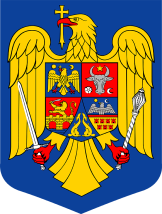 MINISTERUL AFACERILOR INTERNEINSTITUŢIA PREFECTULUI – JUDEŢUL GIURGIUS I T U A Ţ I  Aplăţilor efectuate în data de 11 MAI 2023CAP. 51.01 Autorităţi Publice şiAcţiuni Externe       R O M Â N I AMINISTERUL AFACERILOR INTERNEINSTITUŢIA PREFECTULUI – JUDEŢUL GIURGIU                         S I T U A Ţ I  Aplăţilor efectuate în data de 26 MAI 2023CAP. 51.01 Autorităţi Publice şi Acţiuni ExterneDenumire indicatorSuma plătităExplicaţiiCHELTUIELI DE PERSONAL208.146,00   Salarii de bază11.064,00Sporuri pentru condiţii de muncăAlte sporuri27.355,00Alte drepturi salariale- CO, CM26.474,00Norme de hrană5.517,00Contributie asiguratorie pentru munca1.450,00Vouchere vacantaTotal cheltuieli de personal280.006,00BUNURI ŞI SERVICIITotal bunuri şi serviciiDESPAGUBIRI CIVILEDespagubiri civileDenumire indicatorSuma plătităExplicaţiiCHELTUIELI DE PERSONALTotal cheltuieli de personalBUNURI ŞI SERVICIIFurnituri de birouMateriale pentru curăţenie6.741,13Încălzit, iluminat şifoţă motrică436,78Apă, canal şi salubritate852,03Carburant şilubrefianţiPiese schimb2.475,71Poştă, telecomunicaţii, radio, tv, internet584,34Materiale şi prestări de servicii cu caracter funcţional8.254,95Alte bunuri şi servicii pentru întreţinereşifuncţionareReparatii curenteDeplasări, dataşări,transferări205,01Cărţi, publicaţiişi materiale documentareBunuri de natura obiectelor de inventarConsultanţăşi expertizăPregătire profesionalăProtectia munciiCheltuieli judiciare si extrajudiciareReclamă şi publicitatePrime de asigurare non viaţă1.500,00Protocol si reprezentareAlte cheltuieli bunuri  şi serviciiTotal bunuri şi servicii21.049,95DESPAGUBIRI CIVILEDespagubiri civile